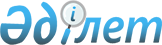 Признать утратившим силу решения Мактааральского районного маслихата от 19 июня 2018 года № 32-224-VI "Об утверждении Методики оценки деятельности административных государственных служащих корпуса "Б" аппарата Мактааральского районного маслихата"Решение Мактааральского районного маслихата Туркестанской области от 10 марта 2022 года № 18-103-VII. Зарегистрировано в Министерстве юстиции Республики Казахстан 14 марта 2022 года № 27102
      В соответствии со статьей 27 Закона Республики Казахстан "О правовых актах" Мактааральский районный маслихат РЕШИЛ:
      1. Признать утратившим силу решение Мактааральского районного маслихата "Об утверждении Методики оценки деятельности административных государственных служащих корпуса "Б" аппарата Мактааральского районного маслихата" от 19 июня 2018 года № 32-224-VI (зарегистрировано в Реестре государственной регистрации нормативных правовых актов под № 4651).
      2. Настоящее решение вводится в действие по истечении десяти календарных дней после дня его первого официального опубликования.
					© 2012. РГП на ПХВ «Институт законодательства и правовой информации Республики Казахстан» Министерства юстиции Республики Казахстан
				
      Секретарь маслихата Мактааральского района

К. Сарсекбаев
